DepartmentofInitial Teacher Preparation and ServicesValdosta State University 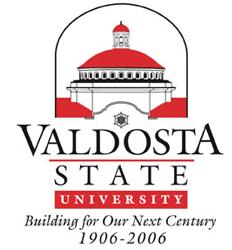 Elementary EducationPracticum Handbook ELED 3190: Initial Teacher Preparation and Services Practicum & SeminarGrades Pre-K - K
Fall 2019VALDOSTA STATE UNIVERSITYDEPARTMENT OF INITIAL TEACHER PREPARATION AND SERVICESMAIL	    1500 North Patterson Street  · Valdosta, Georgia  31698-0092PHONE	    229-333-5929  · FAX    229-219-1225
To:  Mentor Teachers and Administrators Practica in Initial Teacher Preparation and Services We would like to take this opportunity to thank you for volunteering to work with practicum students (teacher candidates) at Valdosta State University.  Your partnership is essential in providing practicum students with opportunities to apply what they are learning in classroom situations.  We hope that the enclosed information will assist the practicum student, practicum instructor, university supervisor, and mentor teacher in completing the requirements for the practicum experience.Practicum students will attend classes on campus and participate in a field experience in a public school setting designed to help them apply elementary education theory into practice.  During the field experience, practicum students will be required to participate and to observe in a classroom under the supervision of a mentor teacher, who will work closely with the university supervisor responsible for observing and providing feedback to the students.  To receive credit for field experience, practicum students are expected to participate in their assigned practicum classrooms one day per week and attend one (1) week of full-time practicum (every day for one full week) during the weeks scheduled for practicum. In addition to completing the necessary days, practicum students must successfully accomplish assignments given by their university instructors and university supervisor.  Failure to fulfill required days or participation requirements will result in an unsatisfactory (“U”) grade for the practicum.It is expected that practicum students will be successful in completing all required days and assignments.  If problems arise for either the mentor teacher or the practicum student, it is expected that the university supervisor will be contacted immediately.  The Department of Initial Teacher Preparation and Services office telephone number is 229-333-5929.We would again like to express our appreciation to the administrators, teachers, and support staff who allow our practicum students to come into their schools and classrooms.  Please speak with your university supervisor or the practicum instructor if you have any additional questions regarding the practicum.Thank you!Department of Initial Teacher Preparation and ServicesValdosta State University 
Confirmation of Practicum Responsibilities for Practicum Student and Mentor Teacher – PS 1Department of Initial Teacher Preparation and Services. Valdosta State UniversitySemester/Year  ______________ School  _____________________________  Grade level  ________
Practicum StudentI understand and accept the following responsibilities.  As the practicum student, I will:complete the Contact Information for Practicum form as a Word document and give a printed copy of it to the practicum instructor, university supervisor, and mentor teacher; adhere to the agreed upon schedule for arrival, departure, duties, and meetings, as determined by the practicum instructor and mentor teacher; inform university supervisor of changes to the schedule; maintain a professional role with the university supervisor, practicum instructor, mentor teacher, school personnel, and children;adhere to the professional educator role as defined by the Georgia Professional Standards Commission: The Code of Ethics for Educators;give a copy of this Practicum Handbook to the mentor teacher;refer to this Practicum Handbook and syllabus for tasks to be completed;complete and submit on time all assigned tasks;report to the practicum school on the scheduled days including the full week of practicum;be in the school each day for the hours scheduled; plan to attend all required days in the field;keep an accurate time sheet in the classroom and sign daily; have the mentor teacher initial the time sheet daily;plan to make up any days missed by making prearrangements with the mentor teacher and university supervisor;have all lesson plans approved, signed, and dated by the mentor teacher at least 2 days prior to their implementation, and solicit and accept feedback from the mentor teacher; solicit and accept feedback from the university supervisor regarding lesson plans and teaching; schedule one (1) formal full lesson observation to be completed by the university supervisor using Early Field Experience Intern Keys/Candidate Assessment on Performance Standards (CAPS) Rating Sheet;video one (1) formal full lesson for self-assessment after obtaining the Permission Form for Videotaping for each student from parents/guardians and complete Early Field Experience Intern Keys/Candidate Assessment on Performance Standards (CAPS) Rating Sheet (this should be the same lesson the university supervisor observes);schedule one (1) formal full lesson observation to be completed by the mentor teacher using the Field Experience Observation Summary form; obtain the form from university supervisor and provide the form to the mentor teacher;reflect regularly on professional performance and discuss these reflections with university supervisor; complete reflective journal as assigned by university supervisor; complete Teacher Candidate Self-Evaluation of Dispositions in LiveText; print a copy from LiveText to submit with documentation;complete the Early Teacher’s Sense of Efficacy Scale in LiveText as instructed by practicum instructor; complete all LiveText requirements assigned by the department; andcomplete all departmental program field experience requirements and submit required documentation. Practicum Student______________________________________	Date_________________Mentor TeacherI understand and accept the following responsibilities.  As the mentor teacher, I will:receive a copy of this Practicum Handbook from the practicum student to use as a resource;give mentor teacher information for the Contact Information for Practicum form to the practicum student;sign the practicum student’s time sheet daily;provide the practicum student with curriculum materials and information on children as needed;consult with the practicum student to plan for active participation in the classroom and to complete Weekly Classroom Plan Overview (as required by university supervisor);establish expectations regarding teaching schedule, classroom management, and lesson plans;approve, sign, and date all lesson plans at least 2 days prior to their implementation (practicum students may not teach VSU required lessons without lesson plans and approval of the mentor teacher);observe one (1) formal lesson taught by the practicum student using the Field Experience Observation Summary and give written feedback about the observation;provide written and verbal feedback on the progress of the practicum student to the student and VSU supervisors/instructors;document and sign the practicum student’s hours on the time sheet provided; complete the form, Program Dispositions Evaluation by Mentor Teacher of Teacher Candidate, and give it to the practicum student to submit; andcomplete, share with, and give to the practicum student the Final Evaluation of Practicum Student.Mentor Teacher_______________________________________		Date_________________Practicum Responsibilities for Practicum Instructor – PS 1
Department of Initial Teacher Preparation and Services
Valdosta State UniversityVSU Practicum Instructor
 Before the first practicum seminar, the practicum instructor will:complete the instructor information on the syllabus;make copies of the syllabus for practicum students (after adding instructor information); obtain copies of the Practicum Handbook, two for each practicum student (one for the practicum student and one for the mentor teacher); schedule practicum seminars and plan to meet at a scheduled time for the first practicum seminar;email practicum students and post in BlazeVIEW (if applicable) the current semester’s practicum schedule; and email practicum students time and location of first practicum seminar meeting. During the first practicum seminar, the practicum instructor will:distribute and discuss copies of the syllabus. Practicum Handbook, practicum schedule; give information for the Contact Information for Practicum form to the practicum students; plan and distribute to the practicum students the schedule for practicum assignments, field placements, and seminar meetings;have practicum students complete the Dewar COEHS Application for Field Experience Placement for the current professional semester (if not completed during the Meet and Greet session; make available to practicum students copies of the Field Experience Observation Summary, Early Field Experience Intern Keys/Candidate Assessment on Performance Standards (CAPS) Rating Sheet, and the Intern Keys/Candidate Assessment on Performance Standards (CAPS) User Guide; and Provide directions and due date for teacher candidates to complete the Early Teacher Sense of Efficacy Scale in LiveText. 
During the semester, the practicum instructor will:assist the university supervisors and/or practicum students with challenges/problems that arise.
After the completion of the field experience, the practicum instructor will:during the last practicum seminar have teacher candidates complete the Dewar COEHS Application for Field Experience Placement for the next professional semester;within one week after the last day of field experiences, collect all required documentation (as indicated on the Evaluation for Practicum – PS 1 checklist) from the university supervisor to place in the practicum students’ practicum folders; during the last week of classes, arrange a meeting with all university instructors and university supervisors to complete the University Instructor Evaluation of Teacher Candidate Dispositions (blue form) together; have the practicum students sign the disposition form; make a copy for each practicum student; and file the original in the practicum folder. In addition, complete the form on LiveText;during the last week of classes, evaluate the practicum seminar performance of the practicum student; record the grade on the Evaluation for Practicum (last page of the Practicum Handbook); andrecord the final grade on the Evaluation for Practicum (last page of the Practicum Handbook.)
By the final examination day, the practicum instructor will:enter the final grade for the practicum student in Banner; complete the field experience record that is stapled to the inside front of the practicum folder (gold sheet); andreturn the completed practicum folders to the departmental filing cabinet.Practicum Responsibilities for University Supervisor – PS 1
Department of Initial Teacher Preparation and Services
Valdosta State UniversityVSU University SupervisorBefore practicum students report to their assigned schools, the VSU university supervisor will:give university supervisor information for the Contact Information for Practicum form to the practicum students;meet with the appropriate school administrator or designee to give him/her a copy of the Practicum Handbook and discuss practicum requirements; give personal contact information to the school administrator or designee;with the school administrator or designee, determine the date of the practicum orientation for the practicum students at the assigned school; andmeet with mentors and administrators (as appropriate) and provide a brief orientation for practicum expectations. 
During the field experience, the VSU university supervisor will:approve the letter of introduction written by each practicum student before being given to mentor and being sent to parents;schedule at least one (1) observation for each assigned practicum student using the Early Field Experience Intern Keys/Candidate Assessment on Performance Standards (CAPS) Rating Sheet;conference with the practicum student following all observations;conference with the mentor teacher following observations, as appropriate;document areas for improvement and/or determine unsatisfactory performances; to address areas of concern, contact practicum instructor and collect the practicum student’s video and corresponding materials; complete Early Field Experience Intern Keys/Candidate Assessment on Performance Standards (CAPS) Rating Sheet on LiveText for each practicum student observed; assign and provide feedback for reflective journal entries, if applicable; and approve the letter of appreciation prior to practicum student giving it to the mentor teacher.After the completion of the field experience and during the last week of classes, the VSU university supervisor will:at the completion of the field experience, collect all required documentation (as indicated on the Evaluation for Practicum – PS 1 checklist) from the practicum student; submit all required documentation to the practicum instructor to place in the practicum student’s practicum folder; andcomplete with other instructors the University Instructor Evaluation of Teacher Candidate Dispositions (blue form). Practicum Dos and Don’tsDepartment of Initial Teacher Preparation and Services 
Valdosta State University 

Modified from: Student Teaching Guidelines. (Spring 2008). Unpublished handbook, Valdosta State University, GA.Dress Code and Discipline
Department of Initial Teacher Preparation and Services
Valdosta State UniversityAppropriate Dress for PracticumDepartment of Initial Teacher Preparation and Services has adopted the following criteria: 
In all situations, teacher candidates are not to wear jeans/denim slacks, flip flops/casual thong sandals, jumpsuits, overalls, sweats, shorts, tank tops, halter tops or tops with spaghetti straps, tee shirts, inflammatory or provocative dress, or gang-related attire. The only exceptions are those specific situations that would require jeans/denim slacks, such as a field trip to a farm or an activity that requires the teacher candidate to be on the floor involved with potentially messy materials. The university supervisor’s approval for these exceptions and other possible exceptions is required.Teacher candidates (female) may wear earrings, necklaces, wrist bracelets, and finger rings. All other such accessories will not be allowed, including nose rings/studs, lip rings/studs, tongue studs, eyebrow rings/studs, and similar jewelry.Teacher candidates (male) may wear necklaces, wrist bracelets, and finger rings. All other such accessories will not be allowed, including nose rings/studs, lip rings/studs, tongue studs, eyebrow rings/studs, earrings, and similar jewelry.When possible, tattoos must be covered. In some instances, people have tattoos on their hands and fingers, and these cannot be conveniently hidden. Teacher candidates (female) should avoid wearing very short skirts/dresses (usually, one or two inches above the knee is acceptable), low-cut blouses/shirts/dresses, or clothing that is transparent or tight fitting. Teacher candidates (male) are encouraged to wear collared shirts with ties and appropriate dress pants. Khaki pants are permissible. It is recommended that men wear an undershirt beneath their collared shirts. Important Notes:In addition to the Initial Teacher Preparation and Services Department requirements, the dress of the teacher candidate is expected to meet the requirements provided in the participating school's dress code.  If inappropriate dress comes to the attention of VSU, a Professional Improvement Plan (PIP) will be initiated.  
Appropriate Handling of Discipline The teacher candidate is expected to handle discipline as outlined by school policy and the mentor teacher. It is the policy of the Department of Initial Teacher Preparation and Services that teacher candidates are not allowed to take part in any form of corporal or physical punishment, humiliation, or abuse of any sort on any student. Directions for LiveTextSteps to Submit a Program Disposition Candidate Self-Evaluation in LiveText:
Login into your LiveText account. Click on the "LiveText Docs" tab.Click on the "+New" button located to the left and under the words ‘My Work.’On the left you will see a list of document templates. Click on "COEHS-Elementary Education Template."Additional choices will then appear below this selection. Click on "Elem. Ed. Disposition Evaluation."A second column will appear with information about the selected template. To the far right, click the green button titled “Create Document.” A dialog box will appear prompting you to title your document. The default title is appropriate so no changes are needed. Click on the green “OK” button. Once the document appears, click on “Send this document for review” located just below the document title. Type your LiveText username in the text box that appears and click on your name. Click the red "Submit for review" button.Now, click on the "Reviews" tab located to the right of the "LiveText Docs" tab you clicked earlier.   Find the Elem. Ed. Program Disposition Evaluation document and click on the title.   Click on the "Assess Document" button.   Click the radio button in front of the assessment "Elem. Ed. Program Disposition Candidate Self-  Evaluation." Note: If you do not see either of these assessments available, please contact your course professor.   Click on the “+Select Document” button located above the assessment you just selected.   Complete the self-assessment. To access each section of the assessment, click on the name of the   rubric. Depending on your browser, you may need to undock the assessment. The “Undock” button is the blue button that shows a box with an arrow pointing down can be found at the top right of the assessment window and to the left of the “Minimize” and “Close” button. Under the “Other Comments” section at the very bottom of the assessment, be sure to select the correct course for which you are completing this assessment for the selection “Milestone.” The reporting type selected should be “Official.”  Click the “Save & Submit Assessment” button. If you do not see the “Save & Submit Assessment” button, undock the assessment.  Find the Elem. Ed. Program Disposition Evaluation document you just assessed under the Reviews tab and click on the title.   Click the green “View Assessment” button located able the document.  Undock the assessment and click the word “All” located next to the word “Show” just above the assessment. You should now be able to see all sections of the rubric(s).   Right-click anywhere on the page and, depending on your browser, you should have a choice to “Save As…,” “Save Page As…,” “Print…,” or “Convert to PDF.” If you are able to print the webpage by selecting “Adobe PDF” as the printer that would be the best option; however, if this is not an option, save the webpage as a webpage or PDF on your computer.  Go back to your LiveText Dashboard and find the assignment titled “Disposition Self-Evaluation by Student” for your practicum course.  Submit the assignment with the completed assessment PDF or saved webpage as an attachment for the submission.Steps to Submit an Assignment in LiveText:
Log into your LiveText account.Locate the assignment on your Dashboard. Click on the corresponding “Begin Assignment” or “Continue Assignment” button.Review the assignment details.Click on the “Attach” button to open the Attach Resources to Assignment window.Select the checkbox next to the title of any LiveText documents which are to be attached to the assignment or click the “File Manager” radio button to view files from the File Manager. Select the checkbox next to the file names of any files which are to be attached.Click the “Upload” button to begin uploading files from your device. Click the button which is located beneath the text “Browse your computer to upload.” Note: This button may appear as a “Choose File” button or as a “Browse” button depending on the web browser which is being used. In the pop up window that appears, double click the icon of a file from your device’s local storage. Click the “Attach” button to attach all selected items to the assignment.If you would like to remove an item you have selected, click the X beside the file or LiveText document that you no longer want to submit for this assignment.  In the Comment box, enter an optional comment which the instructor of the course can view after the assignment has been submitted.  Click the “Submit Assignment” button to submit the assignment.Steps to Submit a Form in LiveText:Click the Forms tab located in the top center of the screen.From within the Forms Inbox, click the “Take form” link located to the right of the form to be completed.The form will open. Complete each question. After completing the form, there are two options below the final form question:Save Form: Click this button to routinely save form responses or to save and complete later. Responses will not be submitted to the owner.Submit Form: Click this button to save and submit form responses to the owner. All required questions must be completed before submitting the form.(Courtesy of the COEHS Center for Program Assessment, Analytics, and Evaluation)FORMSContact Information for Practicum
Practicum Time Sheet (p. 1 and p. 2)
 Weekly Classroom Plan Overview
Professional Semester 1: Practicum Experiences [TOV]

Professional Semester 2 and Professional Semester 3:  Practicum Experiences [TOV]
Permission Forms for Videotaping – English and Spanish 
Teacher Candidate Self-Evaluation of Dispositions
Program Dispositions Evaluation by Mentor Teacher of Teacher Candidate
University Instructor Evaluation of Teacher Candidate Dispositions
Final Evaluation of Practicum Student by the Mentor Teacher – PS 1
Evaluation for Practicum – PS 1Forms available on the Initial Teacher Preparation and Services website:https://www.valdosta.edu/colleges/education/elementary-education/practicum-resources.phpContact Information for Practicum
Department of Initial Teacher Preparation and Services
Valdosta State UniversityDirections: The practicum student is responsible for gathering and typing the information below, printing 4 copies, and distributing a copy to the practicum instructor, university supervisor, mentor teacher, and self.Practicum Time Sheet, p. 1Department of Initial Teacher Preparation and ServicesValdosta State University(The completed form will be placed in the practicum folder by the practicum instructor.)To be completed by practicum student:Practicum Student					Semester			CoursePracticum Instructor				University SupervisorSchool				Grade level		Mentor TeacherScheduled Days and HoursMentor Teacher Signature _____________________________		Date  ________________Practicum Time Sheet, p. 2Initial Teacher Preparation and ServicesValdosta State University(The completed form will be placed in the practicum folder by the practicum instructor.)To be completed by practicum student:Practicum Student					Semester			CoursePracticum Instructor				University SupervisorSchool				Grade level		Mentor TeacherScheduled Days and HoursMentor Teacher Signature  ___________________________		Date  ________________Comments of the Mentor Teacher:  Please attach additional comments on a separate sheet.Weekly Classroom Plan OverviewPrepared by Practicum Student with Mentor Teacher 
(Optional Use by University Supervisor) (To be submitted by practicum student/teacher candidate to VSU supervisor the week prior to scheduled day of onsite visits)
Directions: Practicum Student: In collaboration with your mentor, complete this weekly plan beginning at the end of your first week of placement. Continue the procedure, and submit document to your university supervisor throughout the semester.         Professional Semester 1:  Practicum Experiences [TOV]Directions: Complete as many of the Professional Semester 1:  Practicum Experiences Tasks, Observations, and Videotaping [TOV] as possible during Professional Semester 1. Professional Semester 2 and Professional Semester 3:  Practicum Experiences [TOV]Directions: Complete as many of the Professional Semester 2 and Professional Semester 3: Practicum Experiences Tasks, Observations, and Videotaping [TOV] as possible during the respective professional semester; also, complete as many of the Professional Semester 1:  Practicum Experiences Tasks, Observations, and Videotaping [TOV] as possible in Professional Semester 2 and Professional Semester 3.DEPARTMENT OF INITIAL TEACHER PREPARATION AND SERVICES 
MAIL	1500 North Patterson Street · Valdosta, Georgia 31698-0092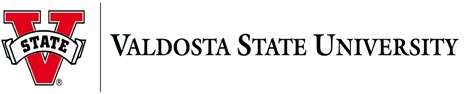 PHONE	229-333-5929 · FAX	229-219-1225 Re: Permission Form for VideotapingDear Parent/Guardian:Your child's teacher has agreed to serve as a mentor for a teacher candidate from the Department of Initial Teacher Preparation and Services, Valdosta State University.  One of the required activities for this teacher candidate will be the videotaping of lessons, small group activities, or other student interactions in the classroom.  These videotapes will be viewed by the teacher candidate and the university supervisor.  The primary focus of the videotapes will be the VSU teacher candidate, not your child or other students in your child's class.  No student names will appear in any written material about the videotapes.  The videotapes will be used to help the teacher candidate identify strengths and weaknesses and see improvements in instruction and teaching methods.The form below will be used to document your knowledge of this activity and to grant or deny your permission for your child to appear on the videotapes. The principal and your child’s teacher will receive a copy of this form; the university teacher candidate will keep a copy.Should you wish to discuss this requirement you may contact your child’s teacher or the Department of Initial Teacher Preparation and Services at VSU (229-333-5929).Sincerely, Department of Initial Teacher Preparation and Services
 Valdosta State University
===============================================================================PERMISSION FORMStudent Name   	Address   	School/Teacher   	I am the parent/legal guardian of the child named above.  I have received and read your letter regarding the pre- service teacher in my child's classroom and agree to the following:(Please check the appropriate blank below.) 	I DO give permission for my child to appear on videotapes for a student teaching requirement of a ValdostaState University student.  No children’s names will appear in any material written about the videotapes. 	I DO NOT give permission for my child to appear on the videotapes.Signature of Parent or Guardian	DateDEPARTMENT OF INITIAL TEACHER PREPARATION AND SERVICES MAIL	1500 North Patterson Street · Valdosta, Georgia 31698-0092PHONE	229-333-5929 · FAX	229-219-1225Re:  Permission Form for VideotapingPREMISO PARA FIRMAR CON CAMERA VIDEO Estimados Padres:La Universidad Valdosta State pide su permiso para poder firmar con cámara video su hijo o hija durante las lecciones que nuestros alumnos están presentando en su práctica. Les aseguramos que los videos son solamente para el  uso académico en la universidad, y se usan solamente en la evaluación del estudiante en su práctica. Presentando lecciones en las escuelas públicas es un requisito del Programa de Educación de Valdosta State. Toda información personal de los que participan de las escuelas (inclusive, los nombres, la edad, la dirección de casa, etcétera) es confidencial.Les agradecemos su atención.Department of Initial Teacher Preparation and Services
Valdosta State University 229-333-5929

=====================================================================FORMA DE PREMISO 
Nombre de su hijo/a 	Nombre del Colegio  	Nombre Maestra/o de su hija/hijo_ 	_ 	Sí, doy mi permiso firmar con cámara video mi hijo hija. 	No doy mi permiso  firmar con cámara video a mi hijo hija.Firma de Padre o Madre
Teacher Candidate Self-Evaluation of Dispositions
Department of Initial Teacher Preparation and Services, Valdosta State UniversityDirections: Teacher candidate will complete a copy of this form in LiveText, print a copy from LiveText, and submit the printed copy to the university supervisor. The printed copy will be placed in the practicum folder. Name:_________________________________Course:_______________________Date:___________________The following standards for dispositions are expected of students involved in education programs at Valdosta State University. Included with each disposition are examples of behavioral indicators. Each indicator is offered as a suggested behavior, and not as a conclusive determining factor. Rate yourself in each of the following listed behaviors as follows:  (1) Not Demonstrated, (2) Partially Demonstrated, (3) Adequately Demonstrated, (4) Effectively Demonstrated, or (0) Not Able to Rate.
Practicum Student  ________________________________   Date _______________________________Give at least one personal example that supports how you rated yourself in the area of Responsibility.Give at least one personal example that supports how you rated yourself in the area of Collaboration.Give at least one personal example that supports how you rated yourself in the area of Diversity.Give at least one personal example that supports how you rated yourself in the area of Professional Behavior.Give at least one personal example that supports how you rated yourself in the area of Personal Well-Being.Additional Comments:I understand that completed copies of my self-evaluation and the university instructor’s and mentor teacher’s evaluations will be placed in my file in the Department of Initial Teacher Preparation and Services. I further understand that I may request to see my file. Areas of concern are expected to be improved, and I may schedule a meeting with departmental faculty to discuss my progress and the development of an action plan._______________________________________________________		____________Teacher Candidate Signature								Date
Program Dispositions Evaluation by Mentor Teacher of Teacher CandidateDepartment of Initial Teacher Preparation and Services, Valdosta State UniversityDirections: Mentor teacher, please complete and sign this form and give it to the practicum student. The practicum student will give it to the university supervisor. The completed/signed form will be placed in the practicum folder. Name:_________________________________Course:_______________________Date:___________________The following standards for dispositions are expected of students involved in education programs at Valdosta State University. Included with each disposition are examples of behavioral indicators. Each indicator is offered as a suggested behavior and not as a conclusive determining factor. Rate your practicum student in each of the following listed behaviors as follows:  (1) Not Demonstrated, (2) Partially Demonstrated, (3) Adequately Demonstrated, (4) Effectively Demonstrated, or (0) Not Able to Rate.Practicum Student _________________________________  Date _______________________________Additional Comments:I verify that I shared this evaluation with the teacher candidate._______________________________________________________		____________Mentor Teacher Signature								DateI verify that my mentor teacher shared this evaluation with me. I understand that completed copies of my self-evaluation and the university instructor’s and mentor teacher’s evaluations will be placed in my file in the Department of Initial Teacher Preparation and Services. I further understand that I may request to see my file. Areas of concern are expected to be improved, and a meeting with departmental faculty may be scheduled to discuss my progress and the development of an action plan._______________________________________________________		____________Teacher Candidate Signature								Date
University Instructor Evaluation of Teacher Candidate Dispositions
Department of Initial Teacher Preparation and Services, Valdosta State UniversityDirections:  Practicum instructor will arrange a meeting with all professional semester instructors and university supervisor to complete a copy of this form (blue form) together, have practicum students sign the form, make a copy for each practicum student, and complete the form in LiveText. The original completed form will be placed in the practicum folder. Note: Copy this form on blue paper. Name:_________________________________Course:_______________________Date:___________________The following standards for dispositions are expected of students involved in education programs at Valdosta State University. Included with each disposition are examples of behavioral indicators. Each indicator is offered as a suggested behavior, and not as a conclusive determining factor. Place this evaluation in the practicum folder when completed and signed by all. Rate the practicum student in each of the following listed behaviors as follows: (1) Not Demonstrated, (2) Partially Demonstrated, (3) Adequately Demonstrated, (4) Effectively Demonstrated, or (0) Not Able to Rate.  
Practicum Student _________________________________  Date _______________________________Additional Comments:_______________________________________________________		____________University Instructor Signature							Date_______________________________________________________		____________University Instructor Signature							Date_______________________________________________________		____________University Instructor Signature							Date_______________________________________________________		____________University Instructor Signature							DateI verify that my university instructor(s) shared this evaluation with me. I understand that completed copies of my self-evaluation and the university instructor’s and mentor teacher’s evaluations will be placed in my file in the Department of Initial Teacher Preparation and Services. I further understand that I may request to see my file. Areas of concern are expected to be improved, and a meeting with departmental faculty may be scheduled to discuss my progress and the development of an action plan._______________________________________________________		____________Teacher Candidate Signature								Date
Final Evaluation of Practicum Student by the Mentor Teacher – PS 1Department of Initial Teacher Preparation and ServicesValdosta State UniversityDirections to the Mentor Teacher:  Please complete this evaluation of the practicum student near the end of the practicum. Then review your evaluation with the practicum student by the last visit. Give the evaluation to the practicum student for inclusion in his or her practicum folder. Your commitment and interest in mentoring our students at VSU are appreciated.Practicum Student					Mentor TeacherSchool							Grade LevelDirections for Ratings: Descriptions are used to clarify each of the descriptors. A four-point rating scale is used to indicate the performance of each descriptor.	Level 1 = Indicator Not Demonstrated 	Level 2 = Indicator Partially Demonstrated	Level 3 = Indicator Adequately Demonstrated	Level 4 = Indicator Effectively Demonstrated_____ 1.  Knowledge of content		_____ 2.  Ability to help students make connections to prior knowledge, everyday lives, and other subjects_____ 3.  Responsive to students’ intellectual, social, physical, and personal developmental needs_____ 4.  Professional rapport with students							_____ 5.  Positive role model for students							_____ 6.  Classroom management during instruction					_____ 7.  Verbal communication skills					_____ 8.  Written communication skills						_____ 9.  Creativity in lesson design and implementation						_____ 10.  Ability to design lessons based on Georgia Early Learning and Development Standards 
                  (GELDS) or Georgia Standards of Excellence 	_____ 11. Ability to use a variety of appropriate materials, resources, and technology		_____ 12. Overall performance______13. Ability to work with children (individual students, group of students, and/or the whole 	      class)							NARRATIVE COMMENTS:  Include overall areas of strength, areas for improvement, and impressive performances that are not on the list on the back or on another sheet of paper.Mentor Teacher’s Signature and Date ______________________________________________________Practicum Student’s Signature and Date ________________________________________________
Evaluation for Practicum – PS 1
Department of Initial Teacher Preparation and Services – Valdosta State University 
(to be placed in the departmental practicum folder upon completion of evaluation)Teacher Candidate                                                                        Semester			           CoursePracticum Instructor					University SupervisorSchool						Grade Level		Mentor Teacher
Directions: Teacher Candidate, complete the above information and present this form along with the following documentation (Informal Tasks and Practicum Folder Documentation) to your University Supervisor, as requested.
Informal TasksThe university supervisor is to check on the following throughout the practicum experience as appropriate: _____ Confirmation of Responsibilities Sheet:  Include this sheet after the practicum student and the mentor teacher sign it._____ Letter of Introduction:  Submit a typed formal letter of introduction to the parents/guardians. The letter must be checked by your university supervisor and approved by your mentor teacher prior to being sent home._____ Reflective Journal: Submit as assigned._____Video of Lesson:  Submit the video to the university supervisor, as directed. _____ Letter of Appreciation:  Submit a typed formal letter of appreciation reflecting three positive experiences of the practicum.  The letter must be checked by your university supervisor prior to giving it to the mentor teacher at the end of the practicum experience.Practicum Folder DocumentationThe university supervisor will collect the following documents to give to practicum instructor to place in the practicum folder:_____ Evaluation for Practicum:  Begin your documentation with this page._____ Time Sheet: Include a time sheet, signed by the mentor teacher, recording dates and times in the classroom and total time at the bottom. Requirement: Attend assigned days and record these, with evidence of consistent attendance and punctuality._____ University Supervisor Observation: Early Field Experience CAPS: Submit one (1) Early Field Experience CAPS Rating Sheet, completed by your university supervisor. Submit the corresponding lesson plan (prepared in a co-requisite course) which was signed/approved/dated by the mentor teacher (lesson plan will be returned to the practicum student). _____ Self-Assessment of Instruction: Early Field Experience CAPS: Submit one (1) Early Field Experience CAPS Rating Sheet, completed by the teacher candidate after reviewing the videoed lesson (university supervisor observed lesson).  Note: The university supervisor observed lesson will be simultaneously videoed for review and assessment by the teacher candidate (self). Submit the corresponding lesson plan (prepared in a co-requisite course) which was signed/approved/dated by the mentor teacher (lesson plan will be returned to the practicum student)._____ Mentor Teacher Observation: Field Experience Observation Summary:  Submit the original copy of the Field Experience Observation Summary form completed, signed, and dated by the mentor teacher after the mentor observation is performed using the lesson plan prepared in a co-requisite course, in either a whole class or small group setting. Submit the corresponding lesson plan which was signed/approved/dated by the mentor teacher (lesson plan will be returned to the practicum student)._____ Final Evaluation of the Teacher Candidate by the Mentor Teacher:  Have the mentor teacher complete the Final Evaluation of the Teacher Candidate by the Mentor Teacher form and give it to the teacher candidate following a discussion. Check to make sure that signatures are included!_____ Mentor Teacher Evaluation of Teacher Candidate Dispositions: Have the mentor teacher complete and sign the form Program Dispositions Evaluation by Mentor Teacher of Teacher Candidate, to be submitted with final documentation._____ Teacher Candidate Self-Evaluation of Dispositions: Complete the Self Evaluation of Dispositions form and submit in LiveText. A printout of the LiveText submission of the Self-Evaluation of Dispositions must be submitted.During the last week of classes:_____ University Supervisor Responsibility: All LiveText Requirements Completed: Lesson Plan Observed by University Supervisor;            Self-Evaluations of Dispositions; and Early Teacher’s Sense of Efficacy Scale
 ______ (University Supervisor initials)_____Practicum Instructor Responsibility:  University Instructor Evaluation of Teacher Candidate Dispositions: The practicum instructor will complete the form (in collaboration with PS 1 instructors), University Instructor Evaluation of Teacher Candidate Dispositions (blue form) and provide a copy to the teacher candidate. The original will be placed in the teacher candidate’s departmental practicum folder. 
Final Grade for ELED 3190 _________ 
(You must receive a grade of “S” for all required components above to receive a final grade of “S” for this practicum.) Practicum DosPracticum Don’tsComplete and type your required form Contact Information for Practicum and distribute it to your mentor, VSU practicum instructor, and VSU supervisor.Fail to complete and type your required form Contact Information for Practicum and distribute it to your mentor, VSU practicum instructor, and VSU supervisor.Follow professional protocol. Address issues through the appropriate chain of command: a.   Mentor teacherb.   University supervisor/Practicum Instructorc.   Department Headd.   Dean, College of Education and Human                      ServicesFail to obtain consent/approval of appropriate VSU personnel before contacting or independently meeting with a school administrator. Any teacher candidate who does so will not successfully complete practicum. Turn off your cell phone when in the school, classroom, or during meetings.Talk on your cell phone or answer the phone when in the school, classroom, or during meetings.Show initiative: Offer to help and get to know the students early in the semester.Text message or read text messages when in the school or classroom, or during meetings and fail to assist the mentor or get to know the students.Have a professional appearance at all times. (This may be a potential job opportunity.)Wear inappropriate clothing, display inappropriate body piercings, or reveal tattoos. Prepare well and in advance for all lessons and activities. Your mentor must approve lesson plans before you teach them. Fail to plan well in advance or not have formal, written plans. Mentors will not allow you to teach if you have no pre-approved, written lesson plans.Schedule all lessons and activities with your mentor in advance.  Wait until the day before you need to teach a lesson or do an activity before you ask your mentor about scheduling it. Communicate appropriately and often with your mentor. Schedule regular meeting times. Do other course work, write lesson plans, or anything else not related to the practicum classroom during practicum. Communicate appropriately and positively with your students.Sit in the back of the room and wait to be told what to do.Communicate appropriately and often with your VSU  university supervisor and/or practicum instructor.Wait until you have a crisis to discuss issues with your VSU university supervisor and/or practicum instructor. Read your VSU email daily.Forget to read your VSU email daily. Delete VSU email when you do not recognize the name before you read it.Contact the school / mentor in advance of your absence. Make sure your mentor is informed. Fail to notify your mentor in advance of your absence.Call or email your VSU university supervisor and practicum instructor if you must be absent (according to their preferences).Fail to notify your VSU practicum instructor and university supervisor if you are going to be absent.Complete all LiveText requirements and practicum requirements in a timely manner.Wait until the last minute to complete all LiveText requirements and practicum requirements. Do not be late!Remember your role in the classroom and school. You are not a certified teacher but are continuing to learn. Fail to ask your mentor teacher for suggestions. (However, it is your responsibility to give it your best effort to find your own ideas.)Keep a positive attitude about your practicum placement, mentor, and students. Criticize and/or complain about your placement, mentor, and/or students. (Do ddress all issues related to your practicum to your VSU university supervisor and/or practicum instructor in the appropriate setting.)Maintain confidentiality especially in regard to students. Discuss the students and mentor teacher in your classroom with other practicum students and/or in public places. Maintain a minimum GPA of 2.75 to continue in professional coursework. Allow GPA to fall below 2.75. PRACTICUM STUDENT:PRACTICUM STUDENT:Cell phone:Best time to call:Home phone:Best time to call:Email address: Other info:PRACTICUM INSTRUCTOR:PRACTICUM INSTRUCTOR:VSU phone:Best time to call:Home/Cell phone:Best time to call:Email address: Other info:UNIVERSITY SUPERVISOR:UNIVERSITY SUPERVISOR:VSU phone:Best time to call:Home/Cell phone:Best time to call:Email address: Other info:MENTOR TEACHER:                                                       SCHOOL:MENTOR TEACHER:                                                       SCHOOL:School phone:Best time to call:Home/Cell phone:Best time to call:Email address: Other info:DateTime inTime outHoursExplanation of Deviations of Days and HoursMentor’sInitialsTotal Time, p. 1 =Total Time, p. 1 =(Must complete required days in the field for practicum experience for “S.”)DateTime inTime outHoursExplanation of Deviationsof Days and HoursInitialsTotal Time, p. 2 = Total Time, p. 2 = Total Time, p. 1 =Total Time, p. 1 =Grand Total of Time =Grand Total of Time =(Must complete required days in the field for practicum experience for “S.”)Practicum student:Dates for Week:                                                 Week #School:Grade:                                                                Room #Mentor Teacher:University Supervisor:Beginning and ending times of activities1st weekday of practicum:(List content area and/or activity.)1st Weekday of Classroom Practicum:(Describe practicum students’ participation. TOV list below can be used.) If you have a Professional Improvement Plan (PIP), what actions are you taking to meet PIP objectives?Special Event for This Week?Special Event for This Week?Special Event for This Week?Special Event for This Week? Date:Time: Date:Time:Event:Event:Event:Event:Tasks [T]Observations [O]Videotaping [V]Demonstrate professional dispositionsWrites/Speaks standard formal EnglishUses academic language of the content areasUses appropriate resources to support student learningTransition students from one activity to anotherImplement an interactive read aloud with small groupImplement an interactive read aloud with whole groupDemonstrate positive reinforcementGreet/supervise students upon arrivalFollow the designated school/classroom management plan Implement a DAP writing activityInformal interactions with students (lunch, recess, etc.)Collect dataMonitor student activityWork with/tutor individual studentsActively support studentsWork with students at a centerComplete an interest inventoryAdminister an assessmentScore/grade an assessmentIntegrate technologyTeach a portion of lesson(s) planned by the mentor teacherImplement an interactive learning center/boardConduct classroom procedures (attendance, lunch count, line up students, etc.)Assist mentor teacher with assigned arrival/dismissal proceduresAssist mentor teacher with preparing instructional materials Correctly follow emergency proceduresAttend professional meetings if permittedAttend planning meetings if permittedAttend a parent/teacher conference if permittedInterview support faculty/staffAdditional tasks not identified Teacher providing positive reinforcement (ST)Teacher providing specific positive reinforcementObserves teacher transitioning children from one activity to anotherObserve teacher greeting and dismissing studentsObserve teacher in informal interaction with studentsLunchRecessObserve teacher reading to studentsObserve teacher conference with studentsObserve appropriate resources used by teacherObserve professional meetings if permittedObserve planning meetings if permittedObserve a parent/teacher conference if permittedObserve teacher performing required school duties (could include):Morning dutyBus dutyObserve school/classroom management plan Observe teacher’s with-it-ness to prevent student misbehaviorObserve teacher’s methods getting students’ attentionObserve/discuss with teacher a systematical examination of results related to P–12 learning.Additional tasks not identifiedTeacher candidate providing positive reinforcement (ST)Teacher candidate providing specific positive reinforcementTeacher candidate transitions studentsTeacher candidate collecting dataTeacher candidate reading aloud to studentsTeacher candidate selected video clips to document teaching skills and knowledge for Professional Semester 1Additional tasks not identified TasksObservationsVideotapingIn addition to Professional Semester 1 tasks…Teach collaboratively planned lessons with mentor teacherImplement independently-designed DAP reading lessonsImplement independently-designed DAP writing lessonsImplement independently-designed DAP math lessonsIntegrate children’s literature to support content area developmentFacilitate student use of instructional resourcesShadow a teacher during grading and reportingIntegrate technology for hands-on student learningCollect data specific to a striving/struggling learner for interventionManage teaching formats (whole group, small group, pair, individual, centers and stations)Differentiate instruction in response to the needs of the students Demonstrate an awareness of student behavior at all timesCollect and analyze data on student learning, reflect on students’ work, and develop strategies for improving learning Additional tasks not identified In addition to Professional Semester 1 observationsObserve DAP reading lessonsObserve DAP writing lessonsObserve DAP math lessonsObserve students’ learning levels for possible future interventionObserve teaching formats (whole group, small group, pair, individual, centers and stations)Observe differentiated instruction in response to the needs of the students Attend and observe teacher’s participation in a meeting of a(n) RTI  / IEP or Eligibility team of a student in the classroom – if permission can be receivedObserve service provision for English language learners and students with disabilitiesObserve teacher collecting data specific to a striving/struggling learner for interventionObserve mentor teacher implementing behavior management plan Additional tasks not identified In addition to Professional Semester 1 videotapingTeacher candidate selected video clips to document teaching skills and knowledge for Professional Semester 2 /3  including math problem-based lesson, literacy lessons, and other lessons developed and taughtAdditional tasks not identifiedResponsibility.  Examples of behavioral indicators include, but are not limited to:Responsibility.  Examples of behavioral indicators include, but are not limited to:Responsibility.  Examples of behavioral indicators include, but are not limited to:Responsibility.  Examples of behavioral indicators include, but are not limited to:Responsibility.  Examples of behavioral indicators include, but are not limited to:Responsibility.  Examples of behavioral indicators include, but are not limited to:Is present and punctual for school/work.12340Completes assigned work on time.12340Complies with procedures and rules.12340Communicates with instructor and/or mentor prior to absences, tardies, or late assignments.12340Respects the ideas and work of others by “giving credit where credit is due.”12340Performs work that reflects high personal standards and best effort.12340Collaboration. Examples of behavioral indicators include, but are not limited to: Collaboration. Examples of behavioral indicators include, but are not limited to: Collaboration. Examples of behavioral indicators include, but are not limited to: Collaboration. Examples of behavioral indicators include, but are not limited to: Collaboration. Examples of behavioral indicators include, but are not limited to: Collaboration. Examples of behavioral indicators include, but are not limited to: Willingly and actively participates in group assignments, projects, or activities.12340Contributes positively and equitably to projects with others. 12340Demonstrates effective interpersonal skills.12340Diversity. Examples of behavioral indicators include, but are not limited to:Diversity. Examples of behavioral indicators include, but are not limited to:Diversity. Examples of behavioral indicators include, but are not limited to:Diversity. Examples of behavioral indicators include, but are not limited to:Diversity. Examples of behavioral indicators include, but are not limited to:Diversity. Examples of behavioral indicators include, but are not limited to:Values the varying needs, abilities, and dispositions of others.12340Solicits and gives thoughtful consideration to alternative and contradictory opinions.12340Communicates effectively with others by demonstrating respect for gender, sexual orientation, and ethnic differences.12340Shows respect for others by not using profanity and/or making derogatory statements.12340Professional Behavior. Examples of behavioral indicators include, but are not limited to:Professional Behavior. Examples of behavioral indicators include, but are not limited to:Professional Behavior. Examples of behavioral indicators include, but are not limited to:Professional Behavior. Examples of behavioral indicators include, but are not limited to:Professional Behavior. Examples of behavioral indicators include, but are not limited to:Professional Behavior. Examples of behavioral indicators include, but are not limited to:Demonstrates a positive, enthusiastic attitude toward excellent work.12340Discusses work issues and personal concerns at appropriate times and places.12340Speaks with clarity, fluency, and few grammatical errors.12340Writes with clarity, fluency, and few grammatical errors.12340Exhibits care for quality in the preparation and implementation of work responsibilities.12340Models appropriate dress and personal hygiene.12340Personal Well-Being. Examples of behavioral indicators include, but are not limited to:Personal Well-Being. Examples of behavioral indicators include, but are not limited to:Personal Well-Being. Examples of behavioral indicators include, but are not limited to:Personal Well-Being. Examples of behavioral indicators include, but are not limited to:Personal Well-Being. Examples of behavioral indicators include, but are not limited to:Personal Well-Being. Examples of behavioral indicators include, but are not limited to:Surmounts obstacles in positive and constructive ways.12340Demonstrates self-control. Displays predictable and stable emotions in a variety of situations.12340Analyzes and takes responsibility for personal actions.12340Accepts constructive feedback and responds positively.12340Demonstrates ability to learn from both successes and failures.12340Maintains composure in stressful or awkward situations.12340Expresses concerns or dissatisfaction in positive and constructive ways.12340Responsibility.  Examples of behavioral indicators include, but are not limited to:Responsibility.  Examples of behavioral indicators include, but are not limited to:Responsibility.  Examples of behavioral indicators include, but are not limited to:Responsibility.  Examples of behavioral indicators include, but are not limited to:Responsibility.  Examples of behavioral indicators include, but are not limited to:Responsibility.  Examples of behavioral indicators include, but are not limited to:Is present and punctual for school/work.12340Completes assigned work on time.12340Complies with procedures and rules.12340Communicates with mentor prior to absences, tardies, or late assignments. 12340Respects the ideas and work of others by “giving credit where credit is due.”12340Performs work that reflects high personal standards and best effort.12340Collaboration. Examples of behavioral indicators include, but are not limited to: Collaboration. Examples of behavioral indicators include, but are not limited to: Collaboration. Examples of behavioral indicators include, but are not limited to: Collaboration. Examples of behavioral indicators include, but are not limited to: Collaboration. Examples of behavioral indicators include, but are not limited to: Collaboration. Examples of behavioral indicators include, but are not limited to: Willingly and actively participates in group assignments, projects, or activities.12340Contributes positively and equitably to projects with others. 12340Demonstrates effective interpersonal skills.12340Diversity. Examples of behavioral indicators include, but are not limited to:Diversity. Examples of behavioral indicators include, but are not limited to:Diversity. Examples of behavioral indicators include, but are not limited to:Diversity. Examples of behavioral indicators include, but are not limited to:Diversity. Examples of behavioral indicators include, but are not limited to:Diversity. Examples of behavioral indicators include, but are not limited to:Values the varying needs, abilities, and dispositions of others.12340Solicits and gives thoughtful consideration to alternative and contradictory opinions.12340Communicates effectively with others by demonstrating respect for gender, sexual orientation, and ethnic differences.12340Shows respect for others by not using profanity and/or making derogatory statements.12340Professional Behavior. Examples of behavioral indicators include, but are not limited to:Professional Behavior. Examples of behavioral indicators include, but are not limited to:Professional Behavior. Examples of behavioral indicators include, but are not limited to:Professional Behavior. Examples of behavioral indicators include, but are not limited to:Professional Behavior. Examples of behavioral indicators include, but are not limited to:Professional Behavior. Examples of behavioral indicators include, but are not limited to:Demonstrates a positive, enthusiastic attitude toward excellent work.12340Discusses work issues and personal concerns at appropriate times and places.12340Speaks with clarity, fluency, and few grammatical errors.12340Writes with clarity, fluency, and few grammatical errors.12340Exhibits care for quality in the preparation and implementation of work responsibilities.12340Models appropriate dress and personal hygiene.12340Personal Well-Being. Examples of behavioral indicators include, but are not limited to:Personal Well-Being. Examples of behavioral indicators include, but are not limited to:Personal Well-Being. Examples of behavioral indicators include, but are not limited to:Personal Well-Being. Examples of behavioral indicators include, but are not limited to:Personal Well-Being. Examples of behavioral indicators include, but are not limited to:Personal Well-Being. Examples of behavioral indicators include, but are not limited to:Surmounts obstacles in positive and constructive ways.12340Demonstrates self-control. Displays predictable and stable emotions in a variety of situations.12340Analyzes and takes responsibility for personal actions.12340Accepts constructive feedback and responds positively.12340Demonstrates ability to learn from both successes and failures.12340Maintains composure in stressful or awkward situations.12340Expresses concerns or dissatisfaction in positive and constructive ways.12340Responsibility.  Examples of behavioral indicators include, but are not limited to:Responsibility.  Examples of behavioral indicators include, but are not limited to:Responsibility.  Examples of behavioral indicators include, but are not limited to:Responsibility.  Examples of behavioral indicators include, but are not limited to:Responsibility.  Examples of behavioral indicators include, but are not limited to:Responsibility.  Examples of behavioral indicators include, but are not limited to:Is present and punctual for school/work.12340Completes assigned work on time.12340Complies with procedures and rules.12340Communicates with instructor prior to absences, tardies, or late assignments. 12340Respects the ideas and work of others by “giving credit where credit is due.”12340Performs work that reflects high personal standards and best effort.12340Collaboration. Examples of behavioral indicators include, but are not limited to: Collaboration. Examples of behavioral indicators include, but are not limited to: Collaboration. Examples of behavioral indicators include, but are not limited to: Collaboration. Examples of behavioral indicators include, but are not limited to: Collaboration. Examples of behavioral indicators include, but are not limited to: Collaboration. Examples of behavioral indicators include, but are not limited to: Willingly and actively participates in group assignments, projects, or activities.12340Contributes positively and equitably to projects with others. 12340Demonstrates effective interpersonal skills.12340Diversity. Examples of behavioral indicators include, but are not limited to:Diversity. Examples of behavioral indicators include, but are not limited to:Diversity. Examples of behavioral indicators include, but are not limited to:Diversity. Examples of behavioral indicators include, but are not limited to:Diversity. Examples of behavioral indicators include, but are not limited to:Diversity. Examples of behavioral indicators include, but are not limited to:Values the varying needs, abilities, and dispositions of others.12340Solicits and gives thoughtful consideration to alternative and contradictory opinions.12340Communicates effectively with others by demonstrating respect for gender, sexual orientation, and ethnic differences.12340Shows respect for others by not using profanity and/or making derogatory statements.12340Professional Behavior. Examples of behavioral indicators include, but are not limited to:Professional Behavior. Examples of behavioral indicators include, but are not limited to:Professional Behavior. Examples of behavioral indicators include, but are not limited to:Professional Behavior. Examples of behavioral indicators include, but are not limited to:Professional Behavior. Examples of behavioral indicators include, but are not limited to:Professional Behavior. Examples of behavioral indicators include, but are not limited to:Demonstrates a positive, enthusiastic attitude toward excellent work.12340Discusses work issues and personal concerns at appropriate times and places.12340Speaks with clarity, fluency, and few grammatical errors.12340Writes with clarity, fluency, and few grammatical errors.12340Exhibits care for quality in the preparation and implementation of work responsibilities.12340Models appropriate dress and personal hygiene.12340Personal Well-Being. Examples of behavioral indicators include, but are not limited to:Personal Well-Being. Examples of behavioral indicators include, but are not limited to:Personal Well-Being. Examples of behavioral indicators include, but are not limited to:Personal Well-Being. Examples of behavioral indicators include, but are not limited to:Personal Well-Being. Examples of behavioral indicators include, but are not limited to:Personal Well-Being. Examples of behavioral indicators include, but are not limited to:Surmounts obstacles in positive and constructive ways.12340Demonstrates self-control. Displays predictable and stable emotions in a variety of situations.12340Analyzes and takes responsibility for personal actions.12340Accepts constructive feedback and responds positively.12340Demonstrates ability to learn from both successes and failures.12340Maintains composure in stressful or awkward situations.12340Expresses concerns or dissatisfaction in positive and constructive ways.12340Practicum ComponentGradeSignaturePracticum Folder Documentation (Practicum Instructor)LiveText Requirements(Practicum Instructor)Practicum Seminars (Practicum Instructor)